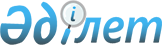 Об утверждении схем и Правил перевозки в общеобразовательные школы детей, проживающих в отдаленных населенных пунктах Бокейординского районаПостановление акимата Бокейординского района Западно-Казахстанской области от 17 мая 2016 года № 88. Зарегистрировано Департаментом юстиции Западно-Казахстанской области 9 июня 2016 года № 4451.
      В соответствии с Законами Республики Казахстан от 23 января 2001 года "О местном государственном управлении и самоуправлении в Республике Казахстан", от 4 июля 2003 года "Об автомобильном транспорте" акимат района ПОСТАНОВЛЯЕТ:

      1. Утвердить схемы перевозки в общеобразовательные школы детей, проживающих в отдаленных населенных пунктах Бокейординского района согласно приложениям 1, 2, 3, 4.

      2. Утвердить Правила перевозки в общеобразовательные школы детей, проживающих в отдаленных населенных пунктах Бокейординского района.

      3. Акимам сельских округов, государственным учреждениям "Отдел образования Бокейординского района", "Отдел экономики и финансов Бокейординского района" принять необходимые меры, вытекающие из настоящего постановления в соответствии с действующим законодательством.

      4. Руководителю аппарата акима района обеспечить государственную регистрацию настоящего постановления в органах юстиции, его официальное опубликование в информационно-правовой системе "Әділет" и в средствах массовой информации.

      5. Контроль за исполнением настоящего постановления возложить на заместителя акима района Л.Кайргалиевой.

      6. Настоящее постановление вводится в действие со дня первого официального опубликования. Схема перевозки в общеобразовательные школы детей, проживающих в отдаленных населенных пунктах Бокейординского района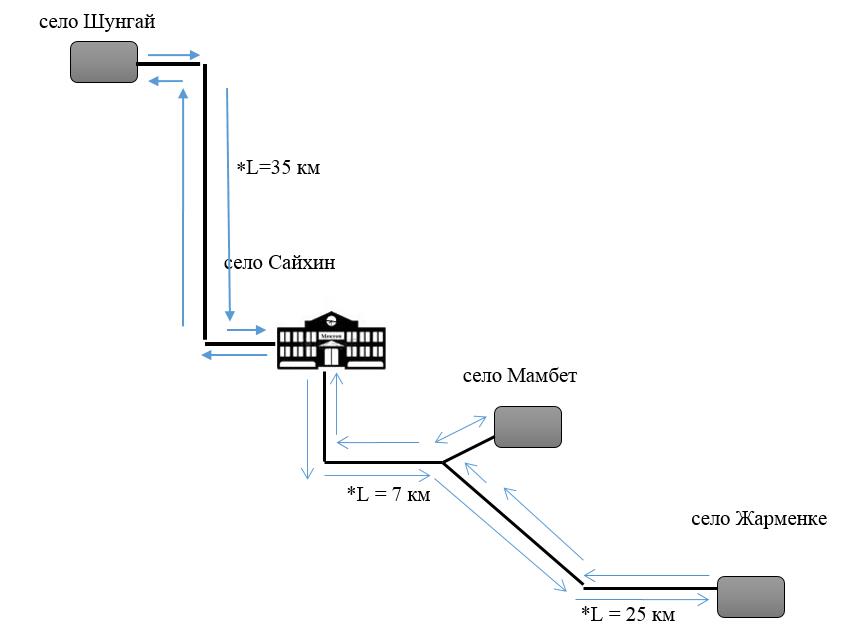 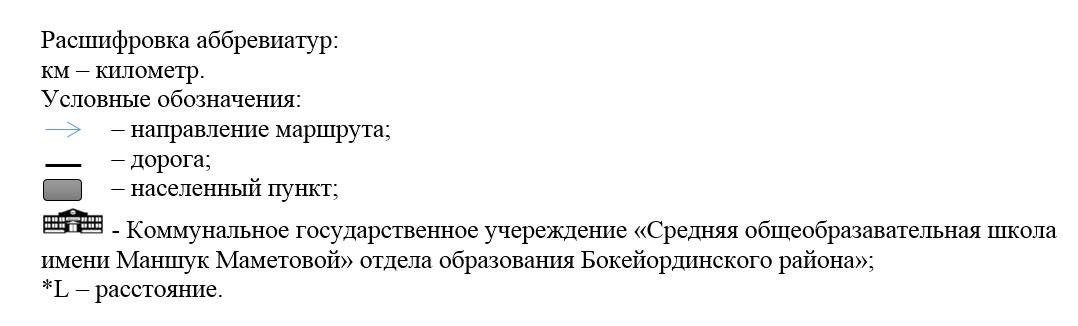  Схема перевозки в общеобразовательные школы детей, проживающих в отдаленных населенных пунктах Бокейординского района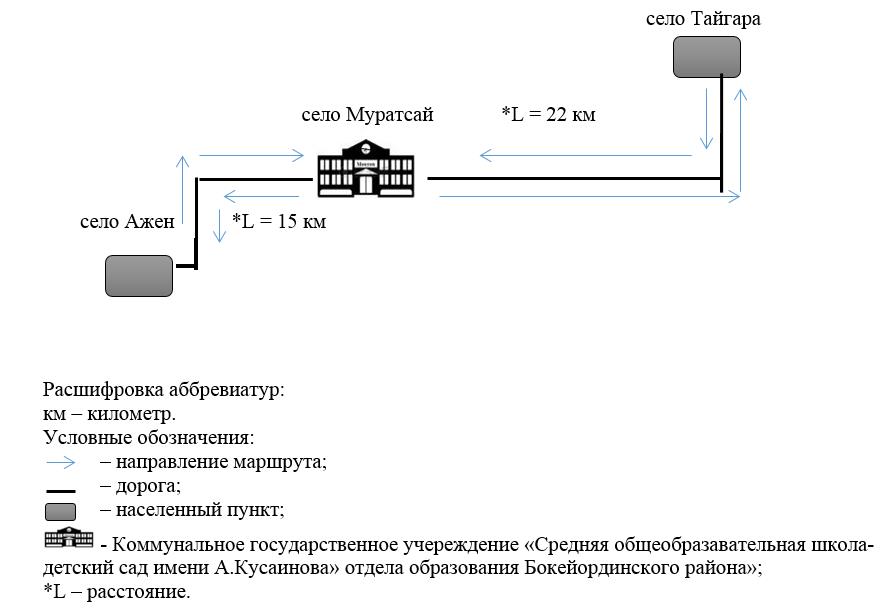  Схема перевозки в общеобразовательные школы детей, проживающих в отдаленных населенных пунктах Бокейординского района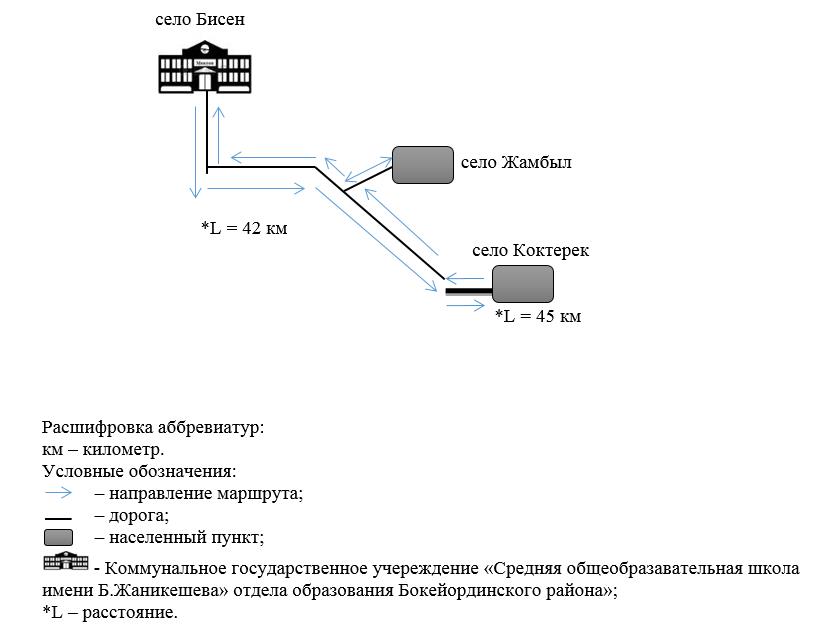  Схема перевозки в общеобразовательные школы детей, проживающих в отдаленных населенных пунктах Бокейординского района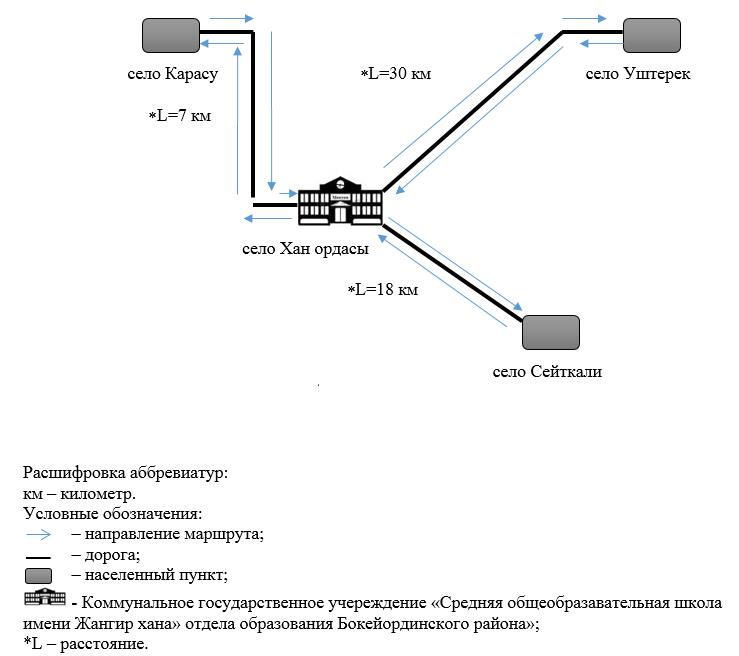  Правила перевозки в общеобразовательные школы детей, проживающих в отдаленных населенных пунктах Бокейординского района 1. Общие положения
      1. Настоящие Правила перевозки в общеобразовательные школы детей, проживающих в отдаленных населенных пунктах Бокейординского района (далее – Правила) разработаны в соответствии с приказом исполняющего обязанности Министра по инвестициям и развитию Республики Казахстан от 26 марта 2015 года № 349 "Об утверждении Правил перевозок пассажиров и багажа автомобильным транспортом" (Зарегистрирован в Министерстве юстиции Республики Казахстан 3 июля 2015 года № 11550) и определяют порядок перевозки в общеобразовательные школы детей, проживающих в отдаленных населенных пунктах Бокейординского района. 2. Порядок перевозок детей
      2. Техническое состояние автотранспортов, выделяемых для перевозки детей, должны отвечать требованиям указанным в приказе Министра по инвестициям и развитию Республики Казахстан от 30 апреля 2015 года № 547 "Об утверждении Правил технической эксплуатации автотранспортных средств", в соответствии с Законом Республики Казахстан от 4 июля 2003 года "Об автомобильном транспорте".

      Автотранспорты, предназначенные для перевозки организованных групп детей, оборудуются проблесковым маячком желтого цвета. На автотранспортах спереди и сзади устанавливаются квадратные опознавательные знаки "Перевозка детей".

      К перевозкам организованных групп детей допускаются водители в возрасте не менее двадцати пяти лет, имеющие водительское удостоверение соответствующей категории и стаж работы водителем не менее пяти лет.

      Количество перевозимых детей на автотранспорте не должно превышать количества посадочных мест.

      Сноска. Пункт 2 с изменением, внесенным постановлением акимата Бокейординского района Западно-Казахстанской области от 12.10.2018 № 180 (вводится в действие со дня первого официального опубликования).

      3. При организации перевозок в учебные заведения перевозчик совместно с местными исполнительными органами Бокейординского района и администрацией учебных заведений, определяют маршруты и рациональные места посадки и высадки детей.

      4. Если перевозки детей осуществляются в темное время суток, то площадки должны иметь искусственное освещение.

      В осенне-зимний период времени площадки должны очищаться от снега, льда, грязи.

      5. Организатор перевозок детей в учебные заведения регулярно (не реже одного раза в месяц) проверяет состояние мест посадки и высадки детей.

      6. Перевозка групп детей автотранспортом в период с 22.00 до 06.00 часов, а также в условиях недостаточной видимости (туман, снегопад, дождь и другие) не допускается.

      При неблагоприятных изменениях дорожных или метеорологических условий, создающих угрозу безопасности перевозок, в случаях, предусмотренных действующими нормативными документами о временном прекращении движения автотранспортов, перевозчик отменяет рейс и немедленно проинформирует об этом организатора.

      7. Расписание движения автотранспортов согласовывается перевозчиком и организатором.

      При неблагоприятных изменениях дорожных условий, при иных обстоятельствах (ограничение движения, появление временных препятствий, при которых водитель не может ехать в соответствии с расписанием не повышая скорости), расписание корректируется в сторону снижения скорости (увеличения времени движения). Об изменении расписания перевозчик оповещает организатора, который принимает меры по своевременному оповещению детей.

      8. Массовые перевозки организованных групп детей и перевозки организованных групп детей на дальние расстояния выполняются перевозчиком только при условии сопровождения детей преподавателями или специально назначенными взрослыми (один взрослый не более чем на 15 детей).

      9. К перевозкам организованных групп детей допускаются дети не младше семи лет.

      Дети, не достигшие семилетнего возраста, могут быть допущены к поездке только при индивидуальном сопровождении работниками учреждения образования, а также родителями и лицами, их заменяющими в соответствии с законодательством Республики Казахстан.

      10. Водителю автотранспорта при перевозке детей не разрешается:

      1) следовать со скоростью более 60 километров в час;

      2) изменять маршрут следования;

      3) перевозить в салоне автотранспорта, в котором находятся дети, любой груз, багаж или инвентарь, кроме ручной клади и личных вещей детей;

      4) выходить из салона автотранспорта при наличии детей в автотранспорте, в том числе при посадке и высадке детей;

      5) при следовании в автомобильной колонне производить обгон впереди идущего автотранспорта;

      6) осуществлять движение автотранспорта задним ходом;

      7) покидать свое место или оставлять транспортное средство, если им не приняты меры, исключающие самопроизвольное движение транспортного средства или использование его в отсутствие водителя.
					© 2012. РГП на ПХВ «Институт законодательства и правовой информации Республики Казахстан» Министерства юстиции Республики Казахстан
				
      Акима района

Н.Рахимжанов
Приложение 1
к постановлению акимата
Бокейординского района
от 17 мая 2016 года № 88Приложение 2
к постановлению акимата
Бокейординского района
от 17 мая 2016 года № 88Приложение 3
к постановлению акимата
Бокейординского района
от 17 мая 2016 года № 88Приложение 4
к постановлению акимата
Бокейординского района
от 17 мая 2016 года № 88Утвержден
постановлением акимата
Бокейординского района
от 17 мая 2016 года № 88